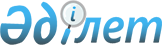 Қаратөбе аудандық мәслихатының 2018 жылғы 29 желтоқсандағы № 25-3 "2019-2021 жылдарға арналған Қаратөбе, Сулыкөл ауылдық округтердің бюджеттері туралы" шешіміне өзгерістер енгізу туралы
					
			Күшін жойған
			
			
		
					Батыс Қазақстан облысы Қаратөбе аудандық мәслихатының 2019 жылғы 16 қазандағы № 34-1 шешімі. Батыс Қазақстан облысының Әділет департаментінде 2019 жылғы 17 қазанда № 5833 болып тіркелді. Күші жойылды - Батыс Қазақстан облысы Қаратөбе аудандық мәслихатының 2020 жылғы 25 ақпандағы № 39-2 шешімімен
      Ескерту. Күші жойылды - Батыс Қазақстан облысы Қаратөбе аудандық мәслихатының 25.02.2020 № 39-2 шешімімен (алғашқы ресми жарияланған күнінен бастап қолданысқа енгізіледі).
      Қазақстан Республикасының 2008 жылғы 4 желтоқсандағы Бюджет кодексіне, Қазақстан Республикасының 2001 жылғы 23 қаңтардағы "Қазақстан Республикасындағы жергілікті мемлекеттік басқару және өзін-өзі басқару туралы" Заңына сәйкес Қаратөбе аудандық мәслихаты ШЕШІМ ҚАБЫЛДАДЫ:
      1. Қаратөбе аудандық мәслихатының 2018 жылғы 29 желтоқсандағы № 25-3 "2019-2021 жылдарға арналған Қаратөбе, Сулыкөл ауылдық округтердің бюджеттері туралы" шешіміне (Нормативтік құқықтық актілерді мемлекеттік тіркеу тізілімінде № 5513 тіркелген, 2019 жылғы 22 қаңтарда Қазақстан Республикасының нормативтік құқықтық актілері эталондық бақылау банкінде жарияланған) мынадай өзгерістер енгізілсін:
      1 - тармақ мынадай редакцияда жазылсын:
      "1. 2019-2021 жылдарға арналған Қаратөбе ауылдық округінің бюджеті тиісінше 1, 2 және 3 қосымшаларға сәйкес, оның ішінде 2019 жылға келесі көлемдерде бекітілсін:
      1) кірістер – 214 624 мың теңге, оның ішінде:
      салықтық түсімдер – 11 265 мың теңге;
      салықтық емес түсімдер – 0 теңге;
      негізгі капиталды сатудан түсетін түсімдер – 0 теңге;
      трансферттер түсімі – 203 359 мың теңге;
      2) шығындар – 217 047 мың теңге;
      3) таза бюджеттік кредиттеу – 0 теңге:
      бюджеттік кредиттер – 0 теңге;
      бюджеттік кредиттерді өтеу – 0 теңге;
      4) қаржы активтерімен операциялар бойынша сальдо – 0 теңге:
      қаржы активтерін сатып алу – 0 теңге;
      мемлекеттің қаржы активтерін сатудан түсетін түсімдер – 0 теңге;
      5) бюджет тапшылығы (профициті) – - 2 423 мың теңге;
      6) бюджет тапшылығын қаржыландыру (профицитін пайдалану) – 2 423 мың теңге:
      қарыздар түсімі – 0 теңге;
      қарыздарды өтеу – 0 теңге;
      бюджет қаражатының пайдаланылатын қалдықтары – 2 423 мың теңге.";
      2 - тармақ мынадай редакцияда жазылсын:
      "2. 2019-2021 жылдарға арналған Сулыкөл ауылдық округінің бюджеті тиісінше 4, 5 және 6 қосымшаларға сәйкес, оның ішінде 2019 жылға келесі көлемдерде бекітілсін:
      1) кірістер – 61 650 мың теңге, оның ішінде:
      салықтық түсімдер – 2 080 мың теңге;
      салықтық емес түсімдер – 0 теңге;
      негізгі капиталды сатудан түсетін түсімдер – 0 теңге;
      трансферттер түсімі – 59 570 мың теңге;
      2) шығындар – 61 851 мың теңге;
      3) таза бюджеттік кредиттеу – 0 теңге:
      бюджеттік кредиттер – 0 теңге;
      бюджеттік кредиттерді өтеу – 0 теңге;
      4) қаржы активтерімен операциялар бойынша сальдо – 0 теңге:
      қаржы активтерін сатып алу – 0 теңге;
      мемлекеттің қаржы активтерін сатудан түсетін түсімдер – 0 теңге;
      5) бюджет тапшылығы (профициті) – - 201 мың теңге;
      6) бюджет тапшылығын қаржыландыру (профицитін пайдалану) – 201 мың теңге:
      қарыздар түсімі – 0 теңге;
      қарыздарды өтеу – 0 теңге;
      бюджет қаражатының пайдаланылатын қалдықтары – 201 мың теңге.";
      аталған шешімнің 1 және 4 қосымшалары осы шешімнің 1 және 2 қосымшаларына сәйкес жаңа редакцияда жазылсын.
      2. Қаратөбе аудандық мәслихаты аппаратының басшысы (Ж.Жангазиев) осы шешімнің әділет органдарында мемлекеттік тіркелуін, Қазақстан Республикасы нормативтік құқықтық актілерінің эталондық бақылау банкінде оның ресми жариялануын қамтамасыз етсін.
      3. Осы шешім 2019 жылғы 1 қаңтардан бастап қолданысқа енгізіледі. 2019 жылға арналған Қаратөбе ауылдық округінің бюджеті 2019 жылға арналған Сулыкөл ауылдық округінің бюджеті
					© 2012. Қазақстан Республикасы Әділет министрлігінің «Қазақстан Республикасының Заңнама және құқықтық ақпарат институты» ШЖҚ РМК
				Қаратөбе аудандық 
мәслихатының 2019 жылғы 
16 қазандағы № 34-1 шешіміне 
1-қосымшаҚаратөбе аудандық 
мәслихатының 2018 жылғы 
29 желтоқсандағы № 25-3 
шешіміне 1-қосымша
Санаты
Санаты
Санаты
Санаты
Санаты
Сомасы, мың теңге
Сыныбы
Сыныбы
Сыныбы
Сыныбы
Сомасы, мың теңге
Iшкi сыныбы
Iшкi сыныбы
Iшкi сыныбы
Сомасы, мың теңге
Атауы
Атауы
Сомасы, мың теңге
1
2
3
4
4
5
1) Кірістер
1) Кірістер
 214 624
1
Салықтық түсімдер
Салықтық түсімдер
11 265
01
Табыс салығы
Табыс салығы
5 000
2
Жеке табыс салығы
Жеке табыс салығы
5 000
03
Әлеуметтік салық
Әлеуметтік салық
0
1
Әлеуметтік салық
Әлеуметтік салық
0
04
Меншікке салынатын салықтар
Меншікке салынатын салықтар
6 265
1
Мүлікке салынатын салықтар
Мүлікке салынатын салықтар
305
3
Жер салығы
Жер салығы
160
4
Көлік құралдарына салынатын салық
Көлік құралдарына салынатын салық
5 800
5
Бірыңғай жер салығы
Бірыңғай жер салығы
0
2
Салықтық емес түсімдер
Салықтық емес түсімдер
0
01
Мемлекеттік меншіктен түсетін кірістер
Мемлекеттік меншіктен түсетін кірістер
0
5
Мемлекет меншігіндегі мүлікті жалға беруден түсетін кірістер
Мемлекет меншігіндегі мүлікті жалға беруден түсетін кірістер
0
3
Негізгі капиталды сатудан түсетін түсімдер
Негізгі капиталды сатудан түсетін түсімдер
0
01
Мемлекеттік мекемелерге бекітілген мемлекеттік мүлікті сату
Мемлекеттік мекемелерге бекітілген мемлекеттік мүлікті сату
0
1
Мемлекеттік мекемелерге бекітілген мемлекеттік мүлікті сату
Мемлекеттік мекемелерге бекітілген мемлекеттік мүлікті сату
0
4
Трансферттердің түсімдері
Трансферттердің түсімдері
203 359
02
Мемлекеттік басқарудың жоғары тұрған органдарынан түсетін трансферттер
Мемлекеттік басқарудың жоғары тұрған органдарынан түсетін трансферттер
203 359
3
Аудандардың (облыстық маңызы бар қаланың) бюджетінен трансферттер
Аудандардың (облыстық маңызы бар қаланың) бюджетінен трансферттер
203 359
Функционалдық топ
Функционалдық топ
Функционалдық топ
Функционалдық топ
Функционалдық топ
Сомасы, мың Теңге
Функционалдық кіші топ
Функционалдық кіші топ
Функционалдық кіші топ
Функционалдық кіші топ
Сомасы, мың Теңге
Бюджеттік бағдарламалардың әкімшісі
Бюджеттік бағдарламалардың әкімшісі
Бюджеттік бағдарламалардың әкімшісі
Сомасы, мың Теңге
Бюджеттік бағдарлама
Бюджеттік бағдарлама
Сомасы, мың Теңге
Атауы
Сомасы, мың Теңге
2) Шығындар
 217 047
01
Жалпы сипаттағы мемлекеттік қызметтер
35 550
1
Мемлекеттік басқарудың жалпы функцияларын орындайтын өкілді, атқарушы және басқа органдар
35 550
124
Аудандық маңызы бар қала, ауыл, кент, ауылдық округ әкімінің аппараты
35 550
001
Аудандық маңызы бар қала, ауыл, кент, ауылдық округ әкімінің қызметін қамтамасыз ету жөніндегі қызметтер
35 550
04
Білім беру
127 649
1
Мектепке дейiнгi тәрбие және оқыту
126 862
124
Аудандық маңызы бар қала, ауыл, кент, ауылдық округ әкімінің аппараты
126 862
004
Мектепке дейінгі тәрбиелеу және оқыту және мектепке дейінгі тәрбиелеу және оқыту ұйымдарында медициналық қызмет көрсетуді ұйымдастыру
126 862
2
Бастауыш, негізгі орта және жалпы орта бiлiм беру
787
124
Аудандық маңызы бар қала, ауыл, кент, ауылдық округ әкімінің аппараты
787
005
Ауылдық жерлерде оқушыларды жақын жердегі мектепке дейін тегін алып баруды және одан алып қайтуды ұйымдастыру
787
07
Тұрғын үй-коммуналдық шаруашылық
53 598
3
Елді-мекендерді көркейту
53 598
124
Аудандық маңызы бар қала, ауыл, кент, ауылдық округ әкімінің аппараты
53 598
008
Елді мекендердегі көшелерді жарықтандыру
15 511
009
Елді мекендердің санитариясын қамтамасыз ету
3650
011
Елді мекендерді абаттандыру мен көгалдандыру
34437
12
Көлік және коммуникация
250
1
Автомобиль көлiгi
250
124
Аудандық маңызы бар қала, ауыл, кент, ауылдық округ әкімінің аппараты
250
013
Аудандық маңызы бар қалаларда, ауылдарда, кенттерде, ауылдық округтерде автомобиль жолдарының жұмыс істеуін қамтамасыз ету
250
15
Трансферттер
0
1
Трансферттер
0
3) Таза бюджеттік кредиттеу
0
Бюджеттік кредиттер
0
Санаты
Санаты
Санаты
Санаты
Санаты
Сомасы, мың Теңге
Сыныбы
Сыныбы
Сыныбы
Сыныбы
Сомасы, мың Теңге
Iшкi сыныбы
Iшкi сыныбы
Iшкi сыныбы
Сомасы, мың Теңге
Атауы
Атауы
Сомасы, мың Теңге
1
2
3
4
5
6
5
Бюджеттік кредиттерді өтеу
 0
01
Бюджеттік кредиттерді өтеу
0
1
Мемлекеттік бюджеттен берілген бюджеттік кредиттерді өтеу
0
4) Қаржы активтері мен операциялар бойынша сальдо
0
Функционалдық топ
Функционалдық топ
Функционалдық топ
Функционалдық топ
Функционалдық топ
Сомасы, мың Теңге
Функционалдық кіші топ
Функционалдық кіші топ
Функционалдық кіші топ
Функционалдық кіші топ
Сомасы, мың Теңге
Бюджеттік бағдарламалардың әкімшісі
Бюджеттік бағдарламалардың әкімшісі
Бюджеттік бағдарламалардың әкімшісі
Сомасы, мың Теңге
Бюджеттік бағдарлама
Бюджеттік бағдарлама
Сомасы, мың Теңге
Атауы
Сомасы, мың Теңге
1
2
3
4
5
6
Қаржы активтерін сатып алу
 0
13
Басқалар
0
9
Басқалар
0
Санаты
Санаты
Санаты
Санаты
Санаты
Сомасы, мың теңге
Сыныбы
Сыныбы
Сыныбы
Сыныбы
Сомасы, мың теңге
Iшкi сыныбы
Iшкi сыныбы
Iшкi сыныбы
Сомасы, мың теңге
Ерекшелiгi
Ерекшелiгi
Сомасы, мың теңге
Атауы
Сомасы, мың теңге
1
2
3
4
5
6
6
Мемлекеттің қаржы активтерін сатудан түсетін түсімдер
0
01
Мемлекеттің қаржы активтерін сатудан түсетін түсімдер
0
1
Қаржы активтерін ел ішінде сатудан түсетін түсімдер
0
5) Бюджет тапшылығы (профициті)
 -2 423
6) Бюджет тапшылығын қаржыландыру (профицитін пайдалану) 
2 423
7
Қарыздар түсімдері
0
01
Мемлекеттік ішкі қарыздар 
0
2
Қарыз алу келісім-шарттары
0
Функционалдық топ
Функционалдық топ
Функционалдық топ
Функционалдық топ
Функционалдық топ
Сомасы, мың Теңге
Функционалдық кіші топ
Функционалдық кіші топ
Функционалдық кіші топ
Функционалдық кіші топ
Сомасы, мың Теңге
Бюджеттік бағдарламалардың әкімшісі
Бюджеттік бағдарламалардың әкімшісі
Бюджеттік бағдарламалардың әкімшісі
Сомасы, мың Теңге
Бюджеттік бағдарлама
Бюджеттік бағдарлама
Сомасы, мың Теңге
Атауы
Сомасы, мың Теңге
1
2
3
4
5
6
16
Қарыздарды өтеу
 0
1
Қарыздарды өтеу
0
459
Ауданның (облыстық маңызы бар қаланың) экономика және қаржы бөлімі
0
005
Жергілікті атқарушы органның жоғары тұрған бюджет алдындағы борышын өтеу
0
Санаты
Санаты
Санаты
Санаты
Санаты
Сомасы, мың теңге
Сыныбы
Сыныбы
Сыныбы
Сыныбы
Сомасы, мың теңге
Iшкi сыныбы
Iшкi сыныбы
Iшкi сыныбы
Сомасы, мың теңге
Ерекшелiгi
Ерекшелiгi
Сомасы, мың теңге
Атауы
Сомасы, мың теңге
1
2
3
4
5
6
8
Бюджет қаражатының пайдаланылатын қалдықтары
 2 423
01
Бюджет қаражаты қалдықтары 
2 423
1
Бюджет қаражатының бос қалдықтары
2 423Қаратөбе аудандық 
мәслихатының 2019 жылғы 
16 қазандағы № 34-1 шешіміне 
2-қосымшаҚаратөбе аудандық 
мәслихатының 2018 жылғы 
29 желтоқсандағы № 25-3 
шешіміне 4-қосымша
Санаты
Санаты
Санаты
Санаты
Санаты
Сомасы, мың теңге
Сыныбы
Сыныбы
Сыныбы
Сыныбы
Сомасы, мың теңге
Iшкi сыныбы
Iшкi сыныбы
Iшкi сыныбы
Сомасы, мың теңге
Атауы
Атауы
Сомасы, мың теңге
1
2
3
4
4
5
1) Кірістер
1) Кірістер
 61 650
1
Салықтық түсімдер
Салықтық түсімдер
2 080
01
Табыс салығы
Табыс салығы
310
2
Жеке табыс салығы
Жеке табыс салығы
310
03
Әлеуметтік салық
Әлеуметтік салық
0
1
Әлеуметтік салық
Әлеуметтік салық
0
04
Меншікке салынатын салықтар
Меншікке салынатын салықтар
1 770
1
Мүлікке салынатын салықтар
Мүлікке салынатын салықтар
175
3
Жер салығы
Жер салығы
95
4
Көлік құралдарына салынатын салық
Көлік құралдарына салынатын салық
1 500
5
Бірыңғай жер салығы
Бірыңғай жер салығы
0
2
Салықтық емес түсімдер
Салықтық емес түсімдер
0
01
Мемлекеттік меншіктен түсетін кірістер
Мемлекеттік меншіктен түсетін кірістер
0
5
Мемлекет меншігіндегі мүлікті жалға беруден түсетін кірістер
Мемлекет меншігіндегі мүлікті жалға беруден түсетін кірістер
0
3
Негізгі капиталды сатудан түсетін түсімдер
Негізгі капиталды сатудан түсетін түсімдер
0
01
Мемлекеттік мекемелерге бекітілген мемлекеттік мүлікті сату
Мемлекеттік мекемелерге бекітілген мемлекеттік мүлікті сату
0
1
Мемлекеттік мекемелерге бекітілген мемлекеттік мүлікті сату
Мемлекеттік мекемелерге бекітілген мемлекеттік мүлікті сату
0
4
Трансферттердің түсімдері
Трансферттердің түсімдері
59 570
02
Мемлекеттік басқарудың жоғары тұрған органдарынан түсетін трансферттер
Мемлекеттік басқарудың жоғары тұрған органдарынан түсетін трансферттер
59 570
3
Аудандардың (облыстық маңызы бар қаланың) бюджетінен трансферттер
Аудандардың (облыстық маңызы бар қаланың) бюджетінен трансферттер
59 570
Функционалдық топ
Функционалдық топ
Функционалдық топ
Функционалдық топ
Функционалдық топ
Сомасы, мың Теңге
Функционалдық кіші топ
Функционалдық кіші топ
Функционалдық кіші топ
Функционалдық кіші топ
Сомасы, мың Теңге
Бюджеттік бағдарламалардың әкімшісі
Бюджеттік бағдарламалардың әкімшісі
Бюджеттік бағдарламалардың әкімшісі
Сомасы, мың Теңге
Бюджеттік бағдарлама
Бюджеттік бағдарлама
Сомасы, мың Теңге
Атауы
Сомасы, мың Теңге
2) Шығындар
 61 851
01
Жалпы сипаттағы мемлекеттік қызметтер
21 665
1
Мемлекеттік басқарудың жалпы функцияларын орындайтын өкілді, атқарушы және басқа органдар
21 665
124
Аудандық маңызы бар қала, ауыл, кент, ауылдық округ әкімінің аппараты
21 665
001
Аудандық маңызы бар қала, ауыл, кент, ауылдық округ әкімінің қызметін қамтамасыз ету жөніндегі қызметтер
21 665
04
Білім беру
33 582
1
Мектепке дейiнгi тәрбие және оқыту
33 582
124
Аудандық маңызы бар қала, ауыл, кент, ауылдық округ әкімінің аппараты
33 582
004
Мектепке дейінгі тәрбиелеу және оқыту және мектепке дейінгі тәрбиелеу және оқыту ұйымдарында медициналық қызмет көрсетуді ұйымдастыру
33 582
05
Денсаулық сақтау
75
9
Денсаулық сақтау саласындағы өзге де қызметтер
75
124
Аудандық маңызы бар қала, ауыл, кент, ауылдық округ әкімінің аппараты
75
002
Шұғыл жағдайларда науқасы ауыр адамдарды дәрігерлік көмек көрсететін жақын жердегі денсаулық сақтау ұйымына жеткізуді ұйымдастыру
75
07
Тұрғын үй-коммуналдық шаруашылық
6 279
3
Елді-мекендерді көркейту
6 279
124
Аудандық маңызы бар қала, ауыл, кент, ауылдық округ әкімінің аппараты
6 279
008
Елді мекендердегі көшелерді жарықтандыру
1 263
009
Елді мекендердің санитариясын қамтамасыз ету
286
011
Елді мекендерді абаттандыру мен көгалдандыру
4 730
12
Көлік және коммуникация
250
1
Автомобиль көлiгi
250
124
Аудандық маңызы бар қала, ауыл, кент, ауылдық округ әкімінің аппараты
250
013
Аудандық маңызы бар қалаларда, ауылдарда, кенттерде, ауылдық округтерде автомобиль жолдарының жұмыс істеуін қамтамасыз ету
250
15
Трансферттер
0
1
Трансферттер
0
3) Таза бюджеттік кредиттеу
0
Бюджеттік кредиттер
0
Санаты
Санаты
Санаты
Санаты
Санаты
Сомасы, мың теңге
Сыныбы
Сыныбы
Сыныбы
Сыныбы
Сомасы, мың теңге
Iшкi сыныбы
Iшкi сыныбы
Iшкi сыныбы
Сомасы, мың теңге
Атауы
Атауы
Сомасы, мың теңге
1
2
3
4
5
6
5
Бюджеттік кредиттерді өтеу
 0
01
Бюджеттік кредиттерді өтеу
0
1
Мемлекеттік бюджеттен берілген бюджеттік кредиттерді өтеу
0
4) Қаржы активтері мен операциялар бойынша сальдо
0
Функционалдық топ
Функционалдық топ
Функционалдық топ
Функционалдық топ
Функционалдық топ
Сомасы, мың теңге
Функционалдық кіші топ
Функционалдық кіші топ
Функционалдық кіші топ
Функционалдық кіші топ
Сомасы, мың теңге
Бюджеттік бағдарламалардың әкімшісі
Бюджеттік бағдарламалардың әкімшісі
Бюджеттік бағдарламалардың әкімшісі
Сомасы, мың теңге
Бюджеттік бағдарлама
Бюджеттік бағдарлама
Сомасы, мың теңге
Атауы
Сомасы, мың теңге
1
2
3
4
5
6
Қаржы активтерін сатып алу
 0
13
Басқалар
0
9
Басқалар
0
Санаты
Санаты
Санаты
Санаты
Санаты
Сомасы, мың теңге
Сыныбы
Сыныбы
Сыныбы
Сыныбы
Сомасы, мың теңге
Iшкi сыныбы
Iшкi сыныбы
Iшкi сыныбы
Сомасы, мың теңге
Ерекшелiгi
Ерекшелiгi
Сомасы, мың теңге
Атауы
Сомасы, мың теңге
1
2
3
4
5
6
6
Мемлекеттің қаржы активтерін сатудан түсетін түсімдер
0
01
Мемлекеттің қаржы активтерін сатудан түсетін түсімдер
0
1
Қаржы активтерін ел ішінде сатудан түсетін түсімдер
0
5) Бюджет тапшылығы (профициті)
 -201
6) Бюджет тапшылығын қаржыландыру (профицитін пайдалану) 
201
7
Қарыздар түсімдері
0
01
Мемлекеттік ішкі қарыздар 
0
2
Қарыз алу келісім-шарттары
0
Функционалдық топ
Функционалдық топ
Функционалдық топ
Функционалдық топ
Функционалдық топ
Сомасы, мың теңге
Функционалдық кіші топ
Функционалдық кіші топ
Функционалдық кіші топ
Функционалдық кіші топ
Сомасы, мың теңге
Бюджеттік бағдарламалардың әкімшісі
Бюджеттік бағдарламалардың әкімшісі
Бюджеттік бағдарламалардың әкімшісі
Сомасы, мың теңге
Бюджеттік бағдарлама
Бюджеттік бағдарлама
Сомасы, мың теңге
Атауы
Сомасы, мың теңге
1
2
3
4
5
6
16
Қарыздарды өтеу
 0
1
Қарыздарды өтеу
0
459
Ауданның (облыстық маңызы бар қаланың) экономика және қаржы бөлімі
0
005
Жергілікті атқарушы органның жоғары тұрған бюджет алдындағы борышын өтеу
0
Санаты
Санаты
Санаты
Санаты
Санаты
Сомасы, мың теңге
Сыныбы
Сыныбы
Сыныбы
Сыныбы
Сомасы, мың теңге
Iшкi сыныбы
Iшкi сыныбы
Iшкi сыныбы
Сомасы, мың теңге
Ерекшелiгi
Ерекшелiгi
Сомасы, мың теңге
Атауы
Сомасы, мың теңге
1
2
3
4
5
6
8
Бюджет қаражатының пайдаланылатын қалдықтары
 201
01
Бюджет қаражаты қалдықтары
201
1
Бюджет қаражатының бос қалдықтары
201